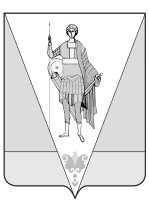 АДМИНИСТРАЦИЯ  ВЕРХНЕТОЕМСКОГО МУНИЦИПАЛЬНОГО ОКРУГА Р А С П О Р Я Ж Е Н И Е от 31 января 2022 года № 5/6р                                                                                с. Верхняя ТоймаОб утверждении Положения об отделе по делам гражданской обороны и чрезвычайным ситуациям администрации Верхнетоемского муниципального округа          В соответствии со статьей 47 Устава Верхнетоемского муниципального округа:1. Утвердить прилагаемое Положение об отделе по делам гражданской обороны и чрезвычайным ситуациям администрации Верхнетоемского муниципального округа.2. Распоряжение администрации муниципального образования «Верхнетоемский муниципальный район» от 28 марта 2017 года № 18/7р «Об утверждении Положения об отделе по делам гражданской обороны, чрезвычайным ситуациям и мобилизационной работе администрации муниципального образования «Верхнетоемский муниципальный район» считать утратившим силу.         3. Настоящее распоряжение вступает в силу со дня его подписания.Глава Верхнетоемского муниципального округа                            	                                                               С.В. Гуцало ПОЛОЖЕНИЕоб отделе по делам гражданской обороны и чрезвычайным ситуациям администрации Верхнетоемского муниципального округа1. Общие положения1.1. Отдел по делам гражданской обороны и чрезвычайным ситуациям администрации Верхнетоемского муниципального округа (далее - Отдел) является структурным подразделением администрации Верхнетоемского муниципального округа (далее - Администрация), создан в целях осуществления полномочий в области территориальной обороны и гражданской обороны, предупреждения и ликвидации последствий чрезвычайных ситуаций, безопасности людей на водных объектах и по обеспечению первичных мер пожарной безопасности в границах Верхнетоемского муниципального округа.1.2. Отдел в своей деятельности руководствуется Конституцией РФ, законодательством Российской Федерации, законодательством Архангельской области, правовыми актами органов и должностных лиц местного самоуправления Верхнетоемского муниципального округа, а также настоящим Положением.1.3. Отдел возглавляет начальник Отдела, который назначается и освобождается от замещаемой должности главой Верхнетоемского муниципального округа и работает под непосредственным руководством главы Верхнетоемского муниципального округа.1.4. Назначение, освобождение от должности работников отдела производится главой Верхнетоемского муниципального округа по представлению начальника Отдела.1.5. Отдел подотчетен главе Верхнетоемского муниципального округа и осуществляет свою деятельность во взаимодействии с другими структурными подразделениями Администрации. Отдел взаимодействует с Главным управлением МЧС России по Архангельской области, агентством государственной противопожарной службы и гражданской защиты Архангельской области, иными исполнительными органами государственной власти, органами местного самоуправления, должностными лицами, общественными объединениями, иными организациями и гражданами по вопросам, касающимся гражданской обороны, предупреждения и ликвидации чрезвычайных ситуаций.1.6. Все работники Отдела являются муниципальными служащими.2. Компетенция Отдела2.1. Отдел осуществляет решение вопросов местного значения в сфере территориальной обороны и гражданской обороны, предупреждения и ликвидации последствий чрезвычайных ситуаций, безопасности людей на водных объектах, обеспечения первичных мер пожарной безопасности в границах Верхнетоемского муниципального округа, отнесенных к компетенции Верхнетоемского муниципального округа: 1) участие в профилактике терроризма и экстремизма, а также в минимизации  и (или) ликвидации последствий проявлений терроризма и экстремизма на территории Верхнетоемского муниципального округа (далее – округ);2) участие в предупреждении и ликвидации последствий чрезвычайных ситуаций в границах округа;3) организация и осуществление мероприятий по территориальной обороне и гражданской обороне, защите населения и территории округа от чрезвычайных ситуаций природного и техногенного характера, включая поддержку в состоянии постоянной готовности к использованию систем оповещения населения об опасности, объектов гражданской обороны, создание и содержание в целях гражданской обороны запасов материально-технических, продовольственных, медицинских и иных средств;4) создание, содержание и организация деятельности аварийно-спасательных служб и (или) аварийно-спасательных формирований на территории округа;5) осуществление в пределах, установленных водным законодательством Российской Федерации, полномочий собственника водных объектов, установление правил использования водных объектов общего пользования для личных и бытовых нужд и информирование населения об ограничениях использования таких водных объектов, включая обеспечение свободного доступа граждан к водным объектам общего пользования и их береговым полосам;6) осуществление мероприятий по обеспечению безопасности людей на водных объектах, охране их жизни и здоровья;7) выполнение мероприятий по обеспечению первичных мер пожарной безопасности в границах округа.2.2. Отдел осуществляет следующие полномочия в сфере своего ведения:2.2.1. В области территориальной обороны и гражданской обороны:  1) разработка и реализация плана гражданской обороны и защиты населения округа;2) подготовка населения в области гражданской обороны;3) создание и поддержание в состоянии постоянной готовности к использованию муниципальной системы оповещения населения об опасностях, возникающих при военных конфликтах или вследствие этих конфликтов, а также при чрезвычайных ситуациях природного и техногенного характера, защитных сооружений и других объектов гражданской обороны;4) проведение мероприятий по подготовке к эвакуации населения, материальных и культурных ценностей в безопасные районы;5) проведение первоочередных мероприятий по поддержанию устойчивого функционирования организаций в военное время;6) создание и содержание в целях гражданской обороны запасов материально-технических, продовольственных, медицинских и иных средств;7) своевременное оповещение населения, в том числе экстренное оповещение населения, об опасностях, возникающих при военных конфликтах или вследствие этих конфликтов, а также при чрезвычайных ситуациях природного и техногенного характера;8) создание и поддержание в состоянии готовности сил и средств гражданской обороны, необходимых для решения вопросов местного значения;9) определение перечня организаций, обеспечивающих выполнение мероприятий местного уровня по гражданской обороне.2.2.2. В области предупреждения и ликвидации последствий чрезвычайных ситуаций, защите населения и территории округа от чрезвычайных ситуаций природного и техногенного характера:1) осуществляет подготовку и содержание в готовности необходимых сил и средств для защиты населения и территорий от чрезвычайных ситуаций на территории округа, подготовку населения в области защиты от чрезвычайных ситуаций;2) решает вопросы о принятии решения о проведении эвакуационных мероприятий в чрезвычайных ситуациях на территории округа и организует их проведение;3) осуществляет информирование населения о чрезвычайных ситуациях, а также обеспечивают пропаганду знаний в области защиты населения и территорий от чрезвычайных ситуаций, в том числе обеспечения безопасности людей на водных объектах, на территории округа;4) обеспечивает финансирование мероприятий в области защиты населения и территорий от чрезвычайных ситуаций на территории округа;5) обеспечивает создание резервов материальных и финансовых ресурсов для ликвидации чрезвычайных ситуаций;6) организует и проводит аварийно-спасательные и другие неотложные работы, а также поддержание общественного порядка при их проведении;7) содействует устойчивому функционированию организаций в условиях чрезвычайной ситуации;8) обеспечивает введение режима повышенной готовности или чрезвычайной ситуации для соответствующих органов управления и сил муниципального звена предупреждения и ликвидации чрезвычайных ситуаций;9) устанавливает местный уровень реагирования на чрезвычайную ситуацию в порядке, установленном законодательством Российской Федерации;10) участвует в создании, эксплуатации и развитии системы обеспечения вызова экстренных оперативных служб по единому номеру «112»;11) обеспечивает создание и поддержание в постоянной готовности муниципальной системы оповещения и информирования населения о чрезвычайных ситуациях;12) обеспечивает сбор информации в области защиты населения и территорий от чрезвычайных ситуаций и обмен такой информацией, обеспечивает, в том числе с использованием комплексной системы экстренного оповещения населения об угрозе возникновения или о возникновении чрезвычайных ситуаций, своевременное оповещение населения об угрозе возникновения или о возникновении чрезвычайных ситуаций;13) разрабатывает муниципальные нормативные правовые акты в области защиты населения и территорий от чрезвычайных ситуаций на территории округа.2.2.3.  В области участия в профилактике терроризма и экстремизма, а также в минимизации и (или) ликвидации последствий их проявлений:1) участвует в разработке и реализации муниципальных программ в области профилактики терроризма, а также минимизации и (или) ликвидации последствий его проявлений;2) участвует в мероприятиях по профилактике терроризма, а также по минимизации и (или) ликвидации последствий его проявлений, организуемых федеральными органами исполнительной власти и (или) органами исполнительной власти Архангельской области;4) обеспечивает выполнение требований к антитеррористической защищенности объектов, находящихся в муниципальной собственности или в ведении органов местного самоуправления;5) направляет предложения по вопросам участия в профилактике терроризма, а также в минимизации и (или) ликвидации последствий его проявлений в органы исполнительной власти Архангельской области;6) осуществляет во взаимодействии с иными структурными подразделениями администрации профилактические, в том числе воспитательные, пропагандистские меры, направленные на предупреждение экстремистской деятельности, участвует в противодействии экстремистской деятельности в пределах компетенции органов местного самоуправления округа.2.2.4. В области создания и деятельности аварийно-спасательных служб:1) определяет состав и структуру муниципальных аварийно-спасательных служб, муниципальных аварийно-спасательных формирований;2) разрабатывает муниципальные правовые акты, регулирующие вопросы создания и деятельности муниципальных аварийно-спасательных служб, муниципальных аварийно-спасательных формирований и деятельности спасателей;3) готовит решения о создании муниципальных аварийно-спасательных служб, муниципальных аварийно-спасательных формирований, если иное не предусмотрено законодательством Российской Федерации;4) осуществляет регистрацию аварийно-спасательных служб, аварийно-спасательных формирований в целях решения задач по предупреждению и ликвидации чрезвычайных ситуаций в границах округа;5) проводит проверки готовности муниципальных аварийно-спасательных служб, муниципальных аварийно-спасательных формирований к реагированию на чрезвычайные ситуации в границах округа и проведению работ по их ликвидации;6) привлекает аварийно-спасательные службы, аварийно-спасательные формирования к ликвидации чрезвычайных ситуаций в границах округа;7) определяет полномочия руководителя ликвидации чрезвычайной ситуации в границах округа;8) оказывает всемерное содействие аварийно-спасательным службам, аварийно-спасательным формированиям, следующим в зоны чрезвычайных ситуаций и проводящим работы по ликвидации чрезвычайных ситуаций, в том числе обеспечивает предоставление им транспортных и иных необходимых материальных средств;9) координирует деятельность аварийно-спасательных служб, аварийно-спасательных формирований на территории округа;10) принимает участие в решении вопросов финансового обеспечения муниципальных аварийно-спасательных служб, муниципальных аварийно-спасательных формирований, созданных органами местного самоуправления, в том числе прав и гарантий профессиональных спасателей;11) оказывает содействие спасателям, привлеченным к проведению работ по ликвидации чрезвычайных ситуаций, при их следовании для участия в проведении указанных работ и в ходе их проведения, в том числе обеспечивает предоставление транспортных и иных необходимых материальных средств.2.2.5. В области обеспечения первичных мер пожарной безопасности в границах округа:1) создание условий для организации добровольной пожарной охраны, а также для участия граждан в обеспечении первичных мер пожарной безопасности в иных формах;2) создание в целях пожаротушения условий для забора в любое время года воды из источников наружного водоснабжения, расположенных в сельских населенных пунктах и на прилегающих к ним территориях;3) оснащение территорий общего пользования первичными средствами тушения пожаров и противопожарным инвентарем;4) организация и принятие мер по оповещению населения и подразделений Государственной противопожарной службы о пожаре;5) принятие мер по локализации пожара и спасению людей и имущества до прибытия подразделений Государственной противопожарной службы;6) включение мероприятий по обеспечению пожарной безопасности в планы, схемы и программы развития территории округа;7) оказание содействия органам государственной власти Архангельской области в информировании населения о мерах пожарной безопасности, в том числе посредством организации и проведения собраний населения;8) решение вопросов об установлении особого противопожарного режима в случае повышения пожарной опасности;9) разработка нормативных актов округа по вопросам организационно-правового, финансового, материально-технического обеспечения первичных мер пожарной безопасности в границах округа.2.2.6. В области водных отношений:1) обеспечение свободного доступа граждан к водным объектам общего пользования и их береговым полосам, расположенным на территории округа, и информирование населения об ограничениях водопользования на водных объектах общего пользования, расположенных на территории округа;2) установление правил использования водных объектов общего пользования, расположенных на территории округа, для личных и бытовых нужд, включая обеспечение свободного доступа граждан к водным объектам общего пользования и их береговым полосам.2.2.7. Отдел осуществляет иные полномочия, если такие полномочия установлены законодательством Российской Федерации, законодательством Архангельской области,   Уставом округа и муниципальными нормативными правовыми актами округа.  3. Права ОтделаВ целях выполнения возложенных задач Отдел имеет право:3.1. Запрашивать у должностных лиц, организаций своевременного и объективного предоставления отчетов, статистической и оперативной информации, необходимых для решения вопросов, входящих в компетенцию Отдела.3.2. Вносить предложения главе округа по вопросам, входящим в компетенцию Отдела.3.3. Организовывать и принимать участие в совещаниях, встречах, мероприятиях по вопросам деятельности Отдела.3.4. Разрабатывать проекты правовых актов округа по вопросам, отнесенным к компетенции Отдела3.5. Взаимодействовать с структурными (функциональными) и территориальными отделами администрации округа по вопросам деятельности Отдела. 3.6. Вести переписку по вопросам деятельности Отдела.3.7. Участвовать в работе Собрания депутатов округа, его постоянных депутатских комиссий.4. Структура и организация деятельности Отдела4.1. Структура и штатная численность Отдела утверждаются главой округа.4.2. Планы работы и отчеты о деятельности Отдела утверждаются главой округа.4.3. Деятельность Отдела финансируется из бюджета округа.4.4. Начальник Отдела:1) осуществляет руководство деятельностью Отдела на принципах единоначалия, несет персональную ответственность за выполнение возложенных на Отдел полномочий, за соблюдение дисциплины и правил внутреннего трудового распорядка;2) осуществляет подготовку проектов правовых актов по вопросам деятельности Отдела;3) планирует деятельность Отдела и осуществляет ее в соответствии с регламентом работы Администрации и Правилами внутреннего трудового распорядка Администрации;4) устанавливает и распределяет обязанности между муниципальными служащими Отдела, разрабатывает должностные инструкции на муниципальных служащих Отдела;  5) дает поручения и указания муниципальным служащим Отдела;6) подписывает служебные документы от имени Отдела, визирует служебные документы, поступившие в Отдел;7) осуществляет контроль за исполнением муниципальными служащими Отдела их должностных обязанностей, а также собственных поручений и указаний;  8) вносит предложения главе округа о назначении на вакантную должность и освобождении от должности муниципальных служащих Отдела;9) осуществляет иные полномочия в целях организации деятельности Отдела и реализации его компетенции.5. Ответственность5.1. Руководитель Отдела несет персональную ответственность за:1) за ненадлежащее осуществление полномочий, отнесенных к компетенции Отдела и неправомерность данных им поручений и указаний;2) достоверность информации, сведений и других материалов, подготавливаемых Отделом;3)  рациональную организацию труда муниципальными служащими Отдела;4) соблюдение трудовой дисциплины в Отделе.__________УТВЕРЖДЕНОраспоряжением администрации Верхнетоемского муниципального округаот 31 января 2022 года № 5/6р